FOREIGN TRADE UNIVERSITY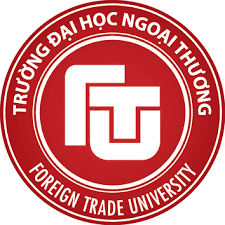 Faculty of International EducationApplication Form for Teaching on FTU Hanoi Campus  Please fill out the following completely and submit signed and scanned copy to kdtqt@ftu.edu.vn. (1) Tick (✓) all if applicable(2) List of modules as in the FTU Brochure for International Teaching StaffPersonal InformationPersonal InformationPersonal InformationPersonal InformationTitle (Mr/Mrs/Ms/Prof/Dr)Full nameJob title (1)□ Professor            □ Researcher□ Professor            □ Researcher□ Professor            □ ResearcherFacultyUniversityHighest Qualification (1)□ Master              □ Doctor□ Master              □ Doctor□ Master              □ DoctorEmail AddressMailing AddressTelephone NationalityPassport NumberValid DateDD / MM / YYYYTeaching registrationTeaching registrationTeaching registrationTeaching registrationName of module (2)SemesterSemesterOther requests (if any)□ Semester 1 (Sep)□ Semester 2 (Feb)□ Semester 1 (Sep)□ Semester 2 (Feb)□ Semester 1 (Sep)□ Semester 2 (Feb)□ Semester 1 (Sep)□ Semester 2 (Feb)□ Semester 1 (Sep)□ Semester 2 (Feb)SignatureDateDD / MM / YYYY